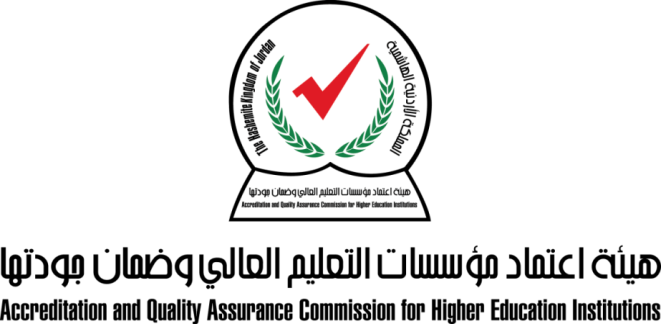 المركز الوطني للاختباراتكفايات برنامج وتخصص القانون1 -  تخصص القانون1 -  تخصص القانونالقانون الجنائيالقانون الدستوريالقانون الإداريقانون التجاريالقانون المدني